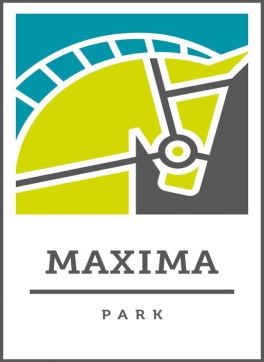 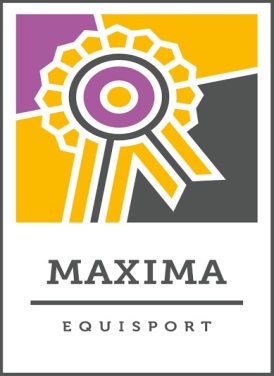 ПРЕДВАРИТЕЛЬНАЯ  ЗАЯВКА На участие в НАЦИОНАЛЬНЫХ СОРЕВНОВАНИЯХДля участников зачета среди журналистов1. Направление вашей деятельности (корреспондент, фотограф, редактор, оператор, пресс-секретарь и т.д.)____________________________________________ 2. Название издания (телеканала, журнала, газеты, сайта, организации и т.д.) ___________________________________________________Представитель контактный телефон:ВСАДНИК,Фамилия, Имя полностьюДата рожденияРегион , клубЛОШАДЬКличкаПрограмма, зачетЛичный тренерЛОШАДЬ(кличка, год рождения, масть, пол)Номер паспорта фксрВладелецДенник да /нетДата приездаДата отъезда